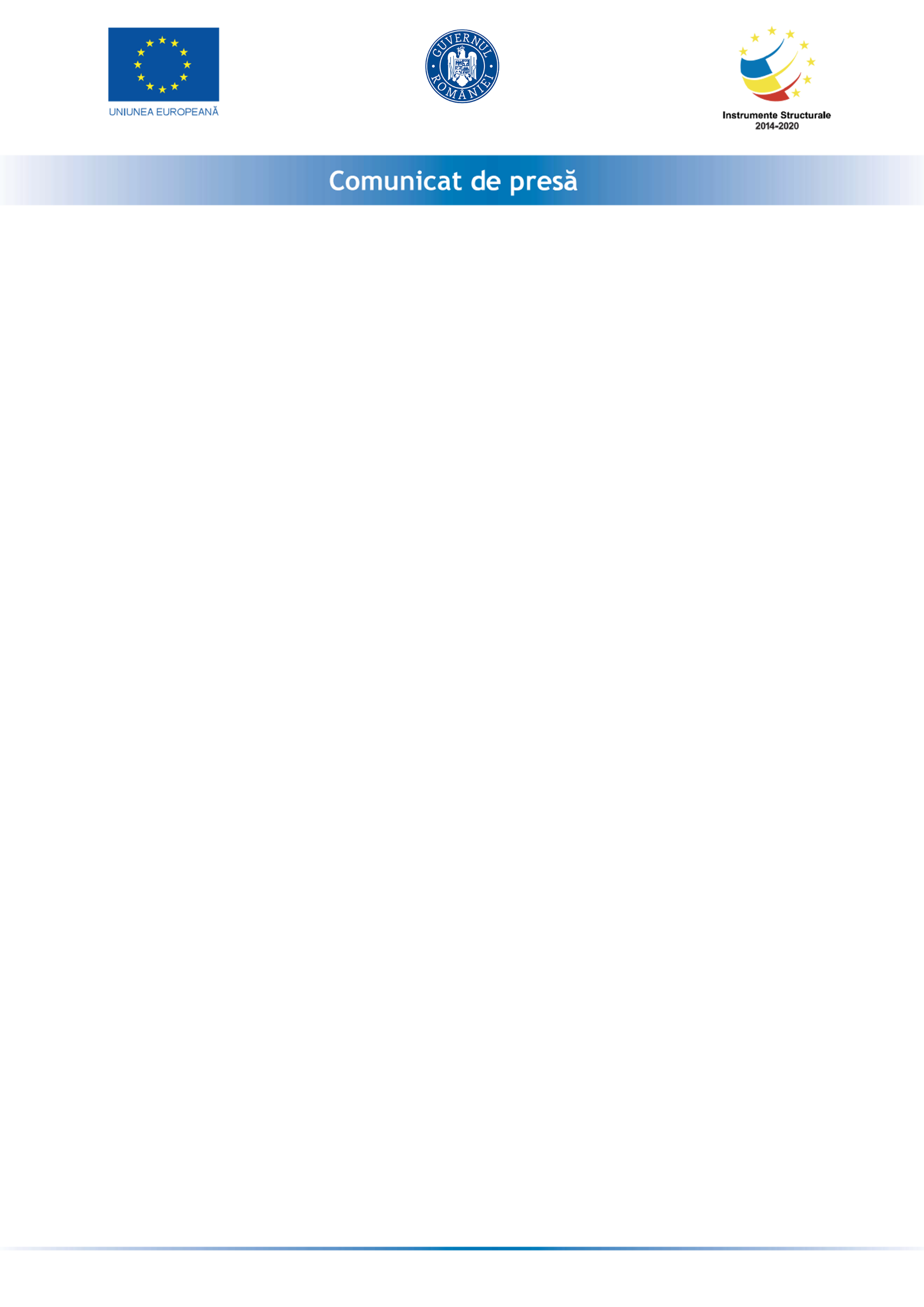 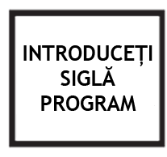 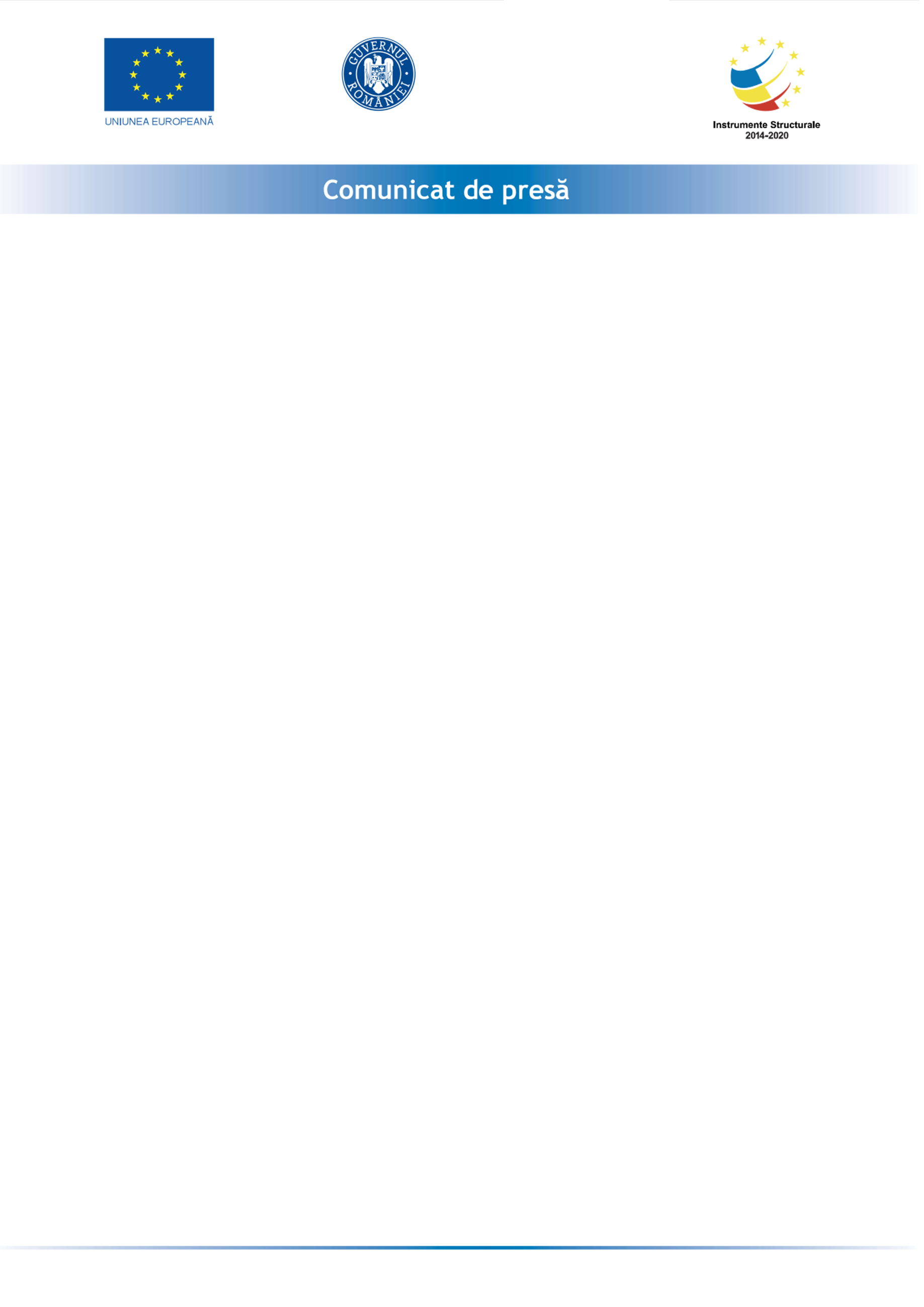 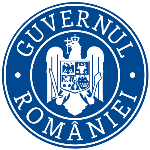 Anunț finalizare proiect grant pentru capital de lucru acordat firmeiDAK COTYSO AKA SRLDAK COTYSO AKA SRL anunță finalizarea proiectului cu titlul  “RESTAURANT COTYSO”, proiect nr. RUE 9773 înscris în cadrul Măsurii ”Granturi pentru capital de lucru”, instituită prin OUG nr 130/2020.Proiectul s-a derulat pe o perioada de maxim 12 luni, începând cu data semnării contractului de finanțare cu Ministerul Economiei, Antreprenoriatului și Turismului/ AIMMAIPE Ploiești, respectiv 27.07.2021. Obiectivul proiectului îl reprezintă sprijinirea DAK COTYSO AKA SRL.Proiectul are printre principalele rezultate, următoarele: -menținerea activității pe o perioada de minim 6 luni,-menținerea/suplimentarea numărului locurilor de munca față de data depunerii cererii, pe o perioadă de minimum 6 luni, la data acordării granturilorValoarea proiectului este de 156.944,64 lei (valoare totală) din care : 136.473,6 lei grant si 20.471,04 lei cofinanțare.Proiect cofinanțat din Fondul  prin Programul Persoană de contact:Andrei Catălin ChirilăRestaurant Cotyso, Oraş Mioveni, strada Tudor Musatescu, nr. 2, Bloc V2B, scara B, Parter e-mail: dakcotysoaka@gmail.comTelefon:  +40 757 353 274 